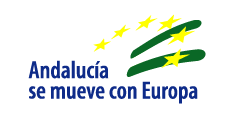 Part A. PERSONAL INFORMATION(*) MandatoryA.1. Current positionA.2. Previous positions (research activity interruptions, see call)A.3. EducationPart B. CV SUMMARY (max. 5000 characters, including spaces) to complete this section, please read carefully: "Instructions to fill CVA"Part C. RELEVANT MERITS They may include publications, data, software, contracts or industrial products, clinical developments, conference, publications, etc. If these contributions have DOI, please include itC.1. Publications Must be include the corresponding author, the position occupied by the applicant researcher)C.2. Congress Please, include the modality of your participation (invited conference, oral presentation, poster)C.3. Research projects (must indicate their personal contribution, and lines of research for which they have been responsibleC.4. Contracts, technological or transfer meritsCV dateFirst name Family nameGender (*)Birth date (dd/mm/yyyy)Social Security, Passport, ID numbere-mailURL WebURL WebOpen Researcher and Contributor ID (ORCID) (*)Open Researcher and Contributor ID (ORCID) (*)PositionInitial dateInstitutionDepartment/CenterCountryTeleph. numberKey wordsPeriodPosition/Institution/Country/Interruption causexxxx-xxxx yyyy-yyyyPhD, Licensed, GraduateUniversity/CountryYear